Privada inaraDonde tus recuerdos comienzanPrivada Inara(999) 338 0925Cerca de 97305 Cholul, Yuc.https://goo.gl/maps/kagV9UFtjCE8WpPY8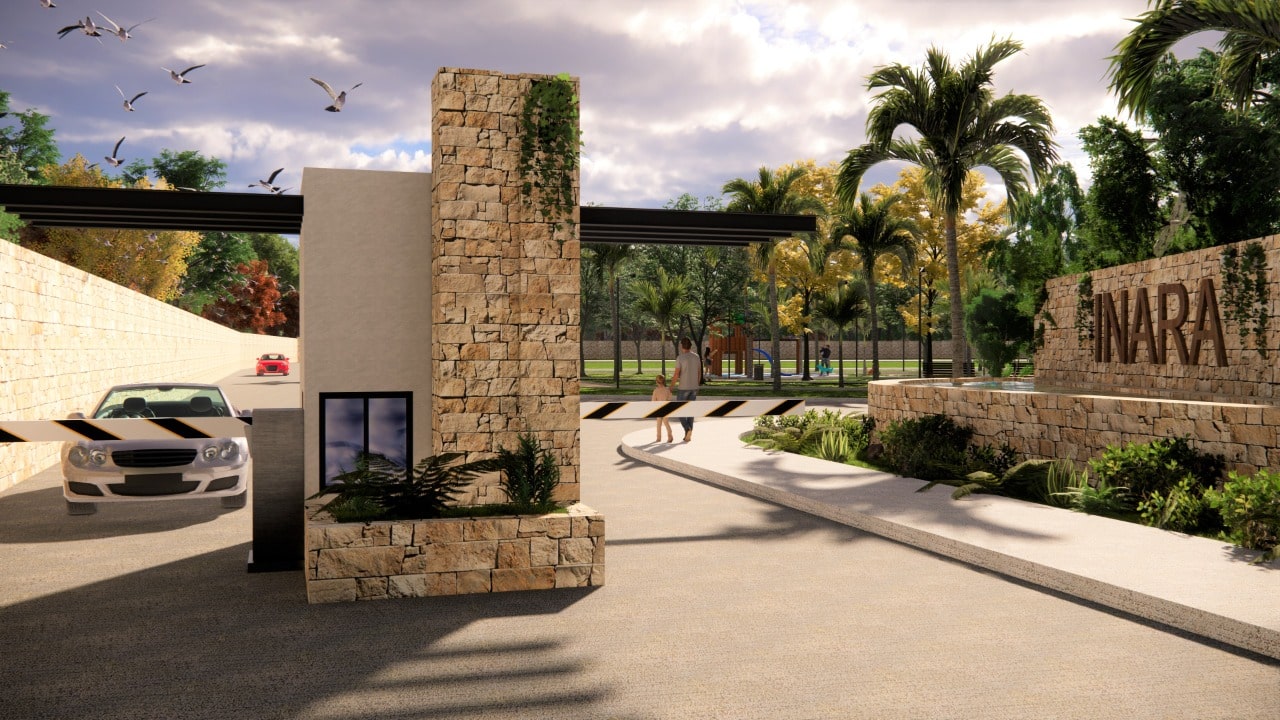 Concepto Master Broker